woman-man-ungeon.g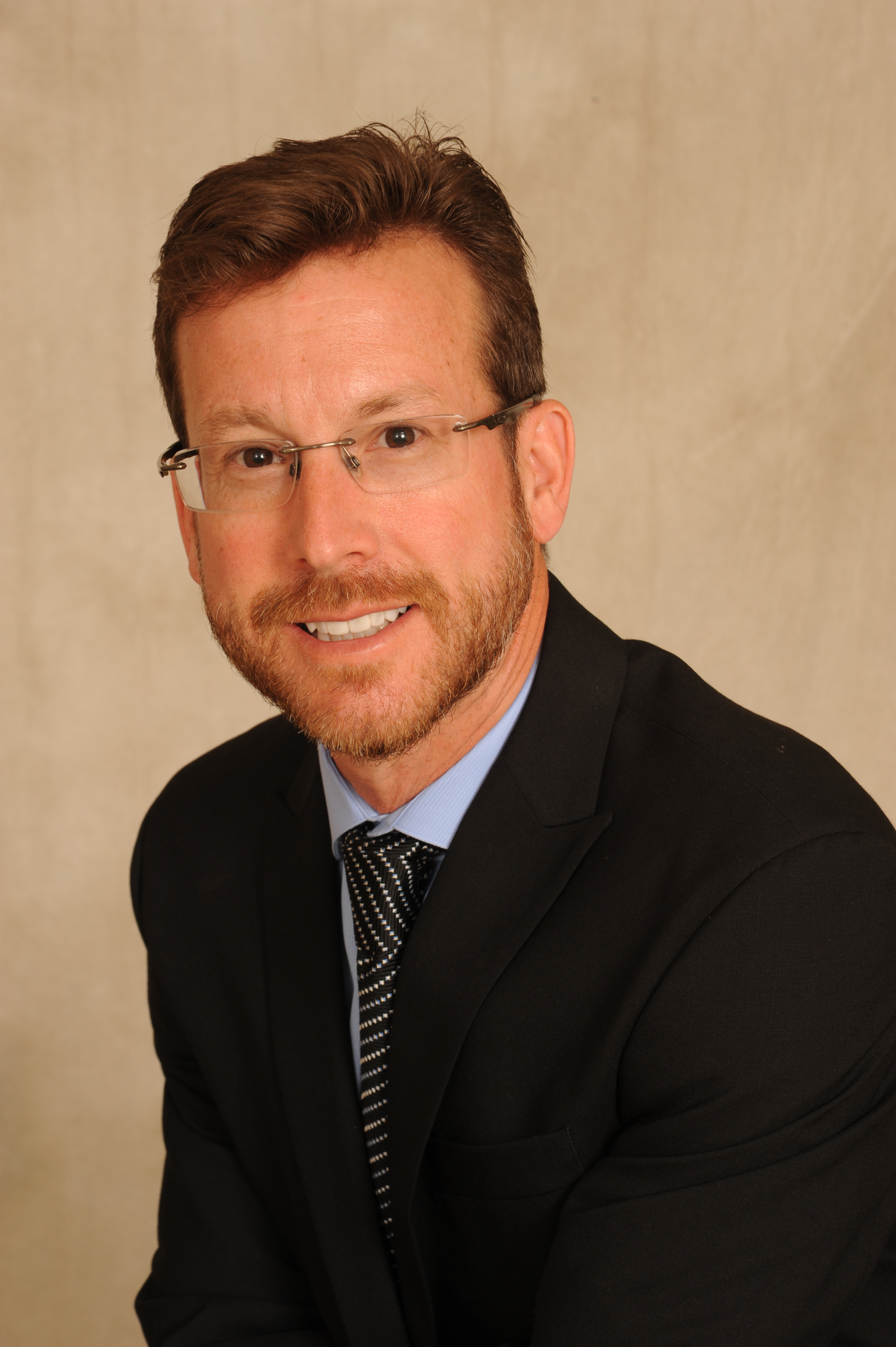 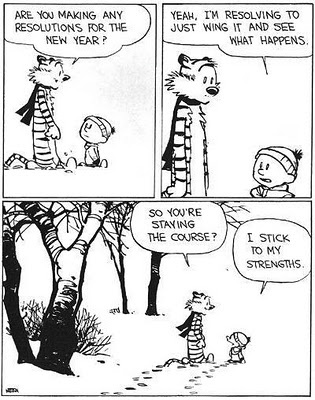 ​ Health in the News
 Don’t skimp on knee careTaking care of your knees is important to your mobility and your overall health. It’s also beneficial to your bank balance. Avoid undue stress in all those areas with these three tips, from the Nerd Wallet website:Surgery is expensive. Even if your insurance covers most of the cost, you could end up paying thousands of dollars for surgery or replacements. The average price tag is reportedly more than $50,000.You’ll stay healthy longer. Strong knees allow you to exercise and maintain a healthy weight, which can hold off some of the side effects of old age (like dementia) and help you remain independent as you grow older, cutting back on the need to pay for assistance in daily activities.Bad knees contribute to other problems. Problems in the knees can cause pain in your back, hips, and other areas, requiring other kinds of expensive and time-consuming treatment: medication, hip replacement surgery, and so forth. Keeping your knees in good shape can pay off for your entire body.Disk damage: Watch your back A herniated spinal disk can cause severe pain. Spinal disks act as cushions between your vertebrae, and if they become damaged or slip out of place, they can irritate surrounding nerves. The result: weakness, numbness, and/or pain in arms, legs, or back.Watch for these risk factors to assess your vulnerability:Age. Spinal disks degenerate over time, becoming less flexible and more likely to tear as you grow older.Weight. Extra pounds put more of a strain on your lower back.Lifting. If your job (or your personal life) requires you to do a lot of heavy lifting, be sure to pick objects up properly to avoid injury.Genetics. The Mayo Clinic website points out that some people inherit a tendency to develop disks that herniate easily.Who Wants to Win Free Tickets to the Movies?

Problems in the knees can cause pain in your back, hips and other areas.True (B) False 
Email To Answer eric@consumers-insurance.comThe first person with the correct answer to the Question of the Month will receive a pair of tickets to the movies – just for reading this newsletter. Many times the actual answer will be IN the newsletter so you will want to read the whole thing to make sure you have the correct answer.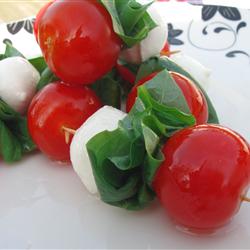 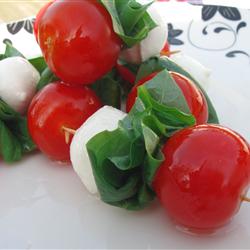 $23